CATANDUVAS, 07 A 11 DE DEZEMBRO DE 2020.SEGUNDA A SEXTA- FEIRA.PROFESSORA:ALUNO (A):1-FAÇA UM ACRÓSTICO DE FRASES COM A PALAVRA:D------------------------------------------------------------------------------------------------------------------------------------------------------------------------------------------------------------------------------------------------------------------E------------------------------------------------------------------------------------------------------------------------------------------------------------------------------------------------------------------------------------------------------------------Z------------------------------------------------------------------------------------------------------------------------------------------------------------------------------------------------------------------------------------------------------------------E------------------------------------------------------------------------------------------------------------------------------------------------------------------------------------------------------------------------------------------------------------------M------------------------------------------------------------------------------------------------------------------------------------------------------------------------------------------------------------------------------------------------------------------B------------------------------------------------------------------------------------------------------------------------------------------------------------------------------------------------------------------------------------------------------------------R------------------------------------------------------------------------------------------------------------------------------------------------------------------------------------------------------------------------------------------------------------------O------------------------------------------------------------------------------------------------------------------------------------------------------------------------------------------------------------------------------------------------------------------AS FRASES DEVEM ESTAR RELACIONADAS COM O MÊS DE DEZEMBRO. SEJA CRIATIVO, NÃO ESQUEÇA O PONTO FINAL.MENSAGEM DE REFLEXÃO	INICIAMOS O ANO ACHANDO QUE TUDO SERIA NORMAL COMO OS OUTROS. COMEMORAÇÕES, FESTAS, AMIGOS, PARENTES, ENFIM JUNTOS COM A FAMÍLIA, COMO É DESEJO DE CADA UM.	ENFIM AS AULAS INICIARAM TURMAS NOVAS, ALGUNS ALUNOS CONHECIDOS, MAS A MAIORIA ERA NOVA PARA MIM.	UMA TURMA QUE GOSTAVA DE CONVERSAS, BRINCADEIRAS, MAS AO MESMO TEMPO MUITO INTELIGENTE, CAPRICHOSOS, E DE GRANDE POTENCIAL.	O QUE DIZER? SÓ TINHA QUE AGRADECER A DEUS POR CADA UM DELES.	ESTAVA FELIZ, REALIZADA, POIS TUDO IA MUITO BEM.	MAS DE REPENTE DE UM DIA PARA O OUTRO APARECE UM VÍRUS DESCONHECIDO PELA CIÊNCIA, CAUSANDO UMA DOENÇA PULMONAR GRAVE.	ENTÃO RECEBEMOS A NOTÍCIA QUE DEVERÍAMOS NOS PRECAVER E FICAR EM CASA POR UM TEMPO.	ESSE TEMPO ERA PRA SER CURTO, MAS DEVIDO A GRAVIDADE FOI SE ESTENDENDO DE UM MÊS PARA O OUTRO, E ASSIM SE PASSARAM NOVE MESES EM CASA.	TIVEMOS TODOS QUE NOS ADAPTAR, PROFESSORES, PAIS E ALUNOS.	ALGUNS REALIZANDO AS ATIVIDADES COM MAIS FACILIDADE E ENTENDIMENTO, OUTROS COM MAIS DIFICULDADES, PORÉM CADA UM FAZENDO SUA PARTE.	O QUE ME ALEGRAVA ERAM OS VÍDEOS QUE VOCÊS MANDAVAM NO GRUPO DO WATTSAPP. TINHA DIAS QUE OLHAR SEUS ROSTOS, OUVIR SUAS VOZES ME EMOCIONAVAM.	ASSIM TERMINA O ANO, INESPERADO POR TODOS NÓS.	MAS DEUS TEM SEUS PROPÓSITOS EM TODAS AS COISAS. MUITAS DAS VEZES RECLAMÁVAMOS QUE NÃO TINHAMOS TEMPO PARA NOSSOS FILHOS, E O QUE FIZEMOS COM TODO ESSE TEMPO? COMO FOI A CONVIVÊNCIA COM SUA FAMÍLIA DURANTE ESTE ANO?	QUE POSSAMOS REFLETIR... E NÃO MURMURAR, MAS AGRADECER A DEUS POR MAIS UM ANO VENCIDO EM SUA PRESENÇA. 	DESEJO A CADA UM DE VOCÊS, FELICIDADES E MUITO AMOR, JUNTAMENTE COM SUAS FAMÍLIAS. 	DA PROFESSORA DO ANO DO “CORONA VÍRUS”, EU LEMBRAREI SEMPRE DE CADA ROSTO E DE CADA SORRISO. 	QUE ESTE NATAL SEJA REPLETO DE PAZ E MUITA SAÚDE!ABRAÇOS!VOCÊS ESTÃO NO MEU CORAÇÃO!ATIVIDADE: GRAVAR UM VÍDEO CONTADO COMO FOI O ANO DE 2020 EM SUA VIDA. EXPERIÊNCIAS DE COMO FOI REALIZAR AS AULAS EM CASA COM SUA FAMÍLIA, SE FOI FÁCIL, DIFÍCIL, DO QUE SENTIU FALTA... ENFIM USE SUA CRIATIVIDADE. POSTAR NO GRUPO DO SEGUNDO ANO OU SE PREFERIR PODE SER NO PRIVADO.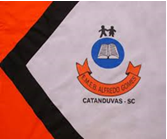 ESCOLA MUNICIPAL DE EDUCAÇÃO BÁSICA ALFREDO GOMES.DIRETORA: IVÂNIA NORA.ASSESSORA PEDAGÓGICA: SIMONE ANDRÉA CARL.ASSESSORA TÉCNICA ADM. TANIA N. DE ÁVILA.PROFESSORAS: DANIA CECILIA DAROLD E SOILI GROSS FELIPPE.DISCIPLINA: CATANDUVAS – SCANO 2020 - TURMA 2ºANO